ПРАВИТЕЛЬСТВО РОССИЙСКОЙ ФЕДЕРАЦИИПОСТАНОВЛЕНИЕот 22 августа 2016 г. N 832ОБ ОГРАНИЧЕНИЯХДОПУСКА ОТДЕЛЬНЫХ ВИДОВ ПИЩЕВЫХ ПРОДУКТОВ, ПРОИСХОДЯЩИХИЗ ИНОСТРАННЫХ ГОСУДАРСТВ, ДЛЯ ЦЕЛЕЙ ОСУЩЕСТВЛЕНИЯ ЗАКУПОКДЛЯ ОБЕСПЕЧЕНИЯ ГОСУДАРСТВЕННЫХ И МУНИЦИПАЛЬНЫХ НУЖДВ соответствии со статьей 14 Федерального закона "О контрактной системе в сфере закупок товаров, работ, услуг для обеспечения государственных и муниципальных нужд" Правительство Российской Федерации постановляет:1. Утвердить прилагаемый перечень отдельных видов пищевых продуктов, происходящих из иностранных государств, в отношении которых устанавливаются ограничения допуска для целей осуществления закупок для обеспечения государственных и муниципальных нужд (далее - перечень).2. Установить, что для целей осуществления закупок отдельных видов пищевых продуктов, включенных в перечень, заказчик отклоняет от участия в конкурентных способах определения поставщиков все заявки (окончательные предложения) на участие в определении поставщика (далее - заявка), содержащие предложения о поставке пищевых продуктов, происходящих из иностранных государств (за исключением государств - членов Евразийского экономического союза), при условии, что на участие в определении поставщика подано не менее 2 удовлетворяющих требованиям извещения об осуществлении закупки и (или) документации о закупке заявок, которые одновременно:содержат предложения о поставке видов пищевых продуктов, являющихся объектом закупки и включенных в перечень, страной происхождения которых являются государства - члены Евразийского экономического союза;не содержат предложений о поставке одного и того же вида пищевых продуктов одного производителя.3. Подтверждением страны происхождения товаров (пищевых продуктов), включенных в перечень, является указание (декларирование) участником закупки в заявке в соответствии с Федеральным законом "О контрактной системе в сфере закупок товаров, работ, услуг для обеспечения государственных и муниципальных нужд" наименования страны происхождения и производителя пищевых продуктов, включенных в перечень. Наименование страны происхождения товаров (пищевых продуктов) указывается в соответствии с Общероссийским классификатором стран мира.4. При исполнении контракта, при заключении которого были отклонены заявки в соответствии с ограничениями, установленными пунктом 2 настоящего постановления, не допускается замена продукта пищевого на:пищевой продукт, страной происхождения которого не является государство - член Евразийского экономического союза;пищевой продукт другого производителя, предложение о поставке которого содержалось в заявках, которые не были отклонены в соответствии с ограничениями, установленными пунктом 2 настоящего постановления, при заключении данного контракта.5. Установленные настоящим постановлением ограничения допуска пищевых продуктов, включенных в перечень, не применяются в следующих случаях:размещение извещений об осуществлении закупок пищевых продуктов, включенных в перечень, в единой информационной системе в сфере закупок и (или) направление приглашений принять участие в определении поставщика закрытым способом осуществлены до вступления в силу настоящего постановления;закупки пищевых продуктов, включенных в перечень, осуществлены заказчиками, указанными в части 1 статьи 75 Федерального закона "О контрактной системе в сфере закупок товаров, работ, услуг для обеспечения государственных и муниципальных нужд", на территории иностранного государства для обеспечения своей деятельности на этой территории.Председатель ПравительстваРоссийской ФедерацииД.МЕДВЕДЕВУтвержденпостановлением ПравительстваРоссийской Федерацииот 22 августа 2016 г. N 832ПЕРЕЧЕНЬОТДЕЛЬНЫХ ВИДОВ ПИЩЕВЫХ ПРОДУКТОВ, ПРОИСХОДЯЩИХИЗ ИНОСТРАННЫХ ГОСУДАРСТВ, В ОТНОШЕНИИ КОТОРЫХУСТАНАВЛИВАЮТСЯ ОГРАНИЧЕНИЯ ДОПУСКА ДЛЯ ЦЕЛЕЙОСУЩЕСТВЛЕНИЯ ЗАКУПОК ДЛЯ ОБЕСПЕЧЕНИЯГОСУДАРСТВЕННЫХ И МУНИЦИПАЛЬНЫХ НУЖД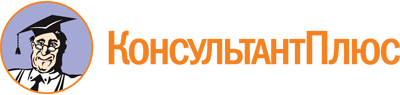 Постановление Правительства РФ от 22.08.2016 N 832
(ред. от 03.04.2020)
"Об ограничениях допуска отдельных видов пищевых продуктов, происходящих из иностранных государств, для целей осуществления закупок для обеспечения государственных и муниципальных нужд"Документ предоставлен КонсультантПлюс

www.consultant.ru

Дата сохранения: 12.02.2021
 Список изменяющих документов(в ред. Постановлений Правительства РФ от 25.05.2019 N 660,от 03.04.2020 N 445)Список изменяющих документов(в ред. Постановлений Правительства РФ от 25.05.2019 N 660,от 03.04.2020 N 445)Код в соответствии с Общероссийским классификатором продукции по видам экономической деятельности ОК 034-2014Наименование вида пищевых продуктов10.20.1Продукция из рыбы свежая, охлажденная или мороженая10.20.2Рыба, приготовленная или консервированная другим способом; икра и заменители икры10.20.3Ракообразные, моллюски и прочие беспозвоночные водные, мороженые, переработанные или консервированные10.84.30.120Соль пищевая выварочная10.84.30.130Соль пищевая поваренная йодированная10.11.11.110Говядина парная, остывшая или охлажденная10.11.11.120Телятина парная, остывшая или охлажденная10.11.12Свинина парная, остывшая или охлажденная, в том числе для детского питания10.11.20.110Субпродукты пищевые крупного рогатого скота парные, остывшие или охлажденные10.11.31Мясо крупного рогатого скота (говядина и телятина) замороженное, в том числе для детского питания10.11.32Свинина замороженная, в том числе для детского питания10.12.1Мясо птицы охлажденное, в том числе для детского питания10.12.40.120Субпродукты домашней птицы пищевые замороженные10.51.2Молоко и сливки сухие, сублимированные10.51.30.100Масло сливочное10.51.30.110Масло сливочное10.51.30.200Пасты масляные10.51.30.210Пасты масляные10.51.4, за исключением 10.51.40.120Сыры, продукты сырные и творог10.51.51Молоко и сливки, сгущенные или с добавками сахара или других подслащивающих веществ, не сухие10.61.11.000Рис шелушеный10.81.12Сахар белый свекловичный или тростниковый и химически чистая сахароза в твердом состоянии без вкусоароматических или красящих добавок10.81.13Сахар рафинированный свекловичный или тростниковый со вкусоароматическими или красящими добавками; кленовый сахар и кленовый сироп11.02.11.110Вина игристые(введено Постановлением Правительства РФ от 25.05.2019 N 660)(введено Постановлением Правительства РФ от 25.05.2019 N 660)11.02.12.110Вина(введено Постановлением Правительства РФ от 25.05.2019 N 660)(введено Постановлением Правительства РФ от 25.05.2019 N 660)11.02.12.120Вина ликерные(введено Постановлением Правительства РФ от 25.05.2019 N 660)(введено Постановлением Правительства РФ от 25.05.2019 N 660)11.03.10.110Вина фруктовые (плодовые)(введено Постановлением Правительства РФ от 25.05.2019 N 660)(введено Постановлением Правительства РФ от 25.05.2019 N 660)01.13.32Огурцы(введено Постановлением Правительства РФ от 03.04.2020 N 445)(введено Постановлением Правительства РФ от 03.04.2020 N 445)01.13.34Томаты (помидоры)(введено Постановлением Правительства РФ от 03.04.2020 N 445)(введено Постановлением Правительства РФ от 03.04.2020 N 445)